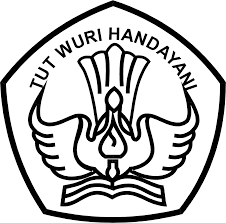 RENCANA PELAKSANAAN PEMBELAJARAN(RPP)MATA PELAJARAN	: PENDIDIKAN AGAMA BUDHA DAN				  BUDI PEKERTIKELAS /SEMESTER	: X/ GENAPPENYUSUN		: SUKIMAN, S.Ag.,M.Pd.B.DIREKTORAT PEMBINAAN SMADIREKTORAT JENDERAL PENDIDIKAN DASAR DAN MENENGAHKEMENTERIAN PENDIDIKAN DAN KEBUDAYAAN2017RENCANA PELAKSANAAN PEMBELAJARANSatuan Pendidikan	: SMAN 1 BekasiMata Pelajaran	: Pendidikan Agama Buddha dan Budi PekertiKelas/Semester	: XI / 1Topik	: Aspek-aspek dan Pengklasifikasian SilaSub Topik	: Hakikat MoralitasAlokasi Waktu	: 9 JPKompetensi Inti KI 1	:	Menghayati dan mengamalkan ajaran agama yang dianutnya.KI 2	:	Menunjukkan perilaku jujur, disiplin, bertanggung jawab, peduli (gotong royong, kerja sama, toleran, damai), santun, responsif, dan proaktif sebagai bagian dari solusi atas berbagai permasalahan dalam berinteraksi secara efektif dengan lingkungan sosial dan alam serta menempatkan diri sebagai cerminan bangsa dalam pergaulan duniaKI 3	:	Memahami, menerapkan, menganalisis pengetahuan faktual, konseptual, prosedural berdasarkan rasa ingintahunya tentang ilmu pengetahuan, teknologi, seni, budaya, dan humaniora dengan wawasan kemanusiaan,kebangsaan, kenegaraan, dan peradaban terkait penyebab fenomena dan kejadian, serta menerapkan pengetahuan prosedural pada bidang kajian yang spesifik sesuai dengan bakat dan minatnya untuk memecahkan masalahKI 4	:	Mengolah, menalar, dan menyaji dalam ranah konkret dan ranah abstrak terkait dengan pengembangan dari yang dipelajarinya di sekolah secara mandiri, dan mampu menggunakan metoda sesuai kaidah keilmuanKompetensi Dasar dan Indikator Pencapaian KompetensiTujuan PembelajaranMelalui kegiatan pembelajaran dengan menggunakan metode pembelajaran langsung (direct learning) dengan pendekatan saintifik, peserta didik dapat menganalisis dan mengolah hakikat moralitas dengan sikap menerima, menghargai, disiplin, dan bertanggung jawab. Materi Pembelajaran:Pengertian moralitasMoralitas dalam Jalan Mulia Berunsur DelapanMoralitas dalam Kitab VisuddhimaggaMenjadi manusia bermoralMemperlakukan orang lain dengan moralitasPendekatan, Metode dan Model PembelajaranPendekatan	: saintifikMetode	: diskusi kelompok, tanya-jawab, penugasanModel	: pembelajaran langsung (direct learning)Kegiatan PembelajaranPertemuan 1 (3 x 45 menit)Materi: Pengertian Moralitas dan Moralitas dalam Jalan Mulia Berunsur DelapanKegiatan PendahuluanPeserta didik berdoa dan menenangkan pikiran dengan melakukan duduk hening.Peserta didik memotivasi diri dengan memahami manfaat ketenangan pikiran.Presensi untuk mengetahui kehadiran peserta didik sekaligus guru berinteraksi dengan peserta didik secara langsung.Kegiatan IntiMenyampaikan tujuan dan mempersiapakan peserta didikPeserta didik memahami tujuan pembelajaran yang berhubungan dengan pengertian moralitas dan moralitas dalam jalan mulia berunsur delapan.Peserta didik memahami pentingnya pemahaman materi tentang pengertian moralitas dan moralitas dalam jalan mulia berunsur delapan.Peserta didik membaca materi tentang pengertian moralitas dan moralitas dalam jalan mulia berunsur delapan pada buku ajar.Medemontrasikan pengetahuan dan keterampilanPeserta didik menggali informasi dari teman-temannya dengan cara berdiskusi kelompok.Peserta didik mempresentasikan pengetahuan dan pemahaman mereka tentang pengertian moralitas dan moralitas dalam jalan mulia berunsur delapan.Membimbing pelatihanPeserta didik melakukan pelatihan awal yang berkaitan dengan cara berucap dan cara berbuat benar yang merupakan cerminan moralitasMengecek pemahaman dan memberikan umpan balikPeserta didik saling mengecek apakah temannya telah berhasil melakukan tugas dengan baik,Peserta didik memberikan umpan balikMemberikan kesempatan untuk pelatihan lanjutan dan penerapanPeserta didik melakuakan pelatihan lanjutan berdasar umpan balik yang diberikan oleh teman-temannya.Peserta didik menerapkan praktik baik dalam berucap dan berbuat benar dalam kehidupan sehari-hariKegiatan PenutupMempersilakan peserta didik melakukan refleksi diri dengan mengisi tabel pada bagian refleksi diri dengan jujur.Memberikan penugasan kepada peserta didik untuk berinteraksi dengan orangtuanya yang dibuktikan dengan pengisian tabel interaksi oleh orangtua.Memfasilitasi peserta didik untuk melakukan doa penutup.Pertemuan 2 (3 x 45 menit)Materi: Moralitas dalam Kitab Visuddhimagga dan Menjadi Manusia BermoralKegiatan PendahuluanPeserta didik berdoa dan menenangkan pikiran dengan melakukan duduk hening.Peserta didik memotivasi diri dengan memahami manfaat ketenangan pikiran.Presensi untuk mengetahui kehadiran peserta didik sekaligus guru berinteraksi dengan peserta didik secara langsung.Kegiatan IntiMenyampaikan tujuan dan mempersiapakan peserta didikPeserta didik memahami tujuan pembelajaran yang berhubungan dengan moralitas dalam Kitab Visuddhimagga dan menjadi manusia bermoral.Peserta didik memahami pentingnya pemahaman materi tentang moralitas dalam Kitab Visuddhimagga dan menjadi manusia bermoral.Peserta didik membaca materi tentang moralitas dalam Kitab Visuddhimagga dan menjadi manusia bermoral pada buku ajar.Medemontrasikan pengetahuan dan keterampilanPeserta didik menggali informasi dari teman-temannya dengan cara berdiskusi kelompok.Peserta didik mempresentasikan pengetahuan dan pemahaman mereka tentang moralitas dalam Kitab Visuddhimagga dan menjadi manusia bermoral.Membimbing pelatihanPeserta didik melakukan pelatihan awal yang berkaitan dengan cara menumbuhkan niat baik, menghindari hal-hal yang tidak baik, mengendalikan diri, dan mentaati peraturan yang merupakan cerminan moralitas dalam Kitab VisuddhimaggaMengecek pemahaman dan memberikan umpan balikPeserta didik saling mengecek apakah temannya telah berhasil melakukan tugas dengan baik,Peserta didik memberikan umpan balikMemberikan kesempatan untuk pelatihan lanjutan dan penerapanPeserta didik melakuakan pelatihan lanjutan berdasar umpan balik yang diberikan oleh teman-temannya.Peserta didik menerapkan praktik baik dalam menumbuhkan niat baik, menghindari hal-hal yang tidak baik, mengendalikan diri, dan mentaati peraturan kehidupan sehari-hariKegiatan PenutupMempersilakan peserta didik melakukan refleksi diri dengan mengisi tabel pada bagian refleksi diri dengan jujur.Memberikan penugasan kepada peserta didik untuk berinteraksi dengan orangtuanya yang dibuktikan dengan pengisian tabel interaksi oleh orangtua.Memfasilitasi peserta didik untuk melakukan doa penutup.Pertemuan 3 (3 x 45 menit)Materi: Memperlakukan Orang Lain dengan MoralitasKegiatan PendahuluanPeserta didik berdoa dan menenangkan pikiran dengan melakukan duduk hening.Peserta didik memotivasi diri dengan memahami manfaat ketenangan pikiran.Presensi untuk mengetahui kehadiran peserta didik sekaligus guru berinteraksi dengan peserta didik secara langsung.Kegiatan IntiMenyampaikan tujuan dan mempersiapakan peserta didikPeserta didik memahami tujuan pembelajaran yang berhubungan dengan memperlakukan orang lain dengan moralitas.Peserta didik memahami pentingnya pemahaman materi tentang memperlakukan orang lain dengan moralitas.Peserta didik membaca materi tentang cara memperlakukan orang lain dengan moralitas pada buku ajar.Medemontrasikan pengetahuan dan keterampilanPeserta didik menggali informasi dari teman-temannya dengan cara berdiskusi kelompok.Peserta didik mempresentasikan pengetahuan dan pemahaman mereka tentang cara memperlakukan orang lain dengan moralitas.Membimbing pelatihanPeserta didik melakukan pelatihan awal yang berkaitan dengan cara memperlakukan orang lain dengan moralitasMengecek pemahaman dan memberikan umpan balikPeserta didik saling mengecek apakah temannya telah berhasil melakukan tugas dengan baik,Peserta didik memberikan umpan balikMemberikan kesempatan untuk pelatihan lanjutan dan penerapanPeserta didik melakuakan pelatihan lanjutan berdasar umpan balik yang diberikan oleh teman-temannya.Peserta didik menerkan praktik baik memperlakukan orang lain dengan moralitas dalam kehidupan sehari-hariKegiatan PenutupMempersilakan peserta didik melakukan refleksi diri dengan mengisi tabel pada bagian refleksi diri dengan jujur.Memberikan penugasan kepada peserta didik untuk berinteraksi dengan orangtuanya yang dibuktikan dengan pengisian tabel interaksi oleh orangtua.Memfasilitasi peserta didik untuk melakukan doa penutup.Penilaian, Remidial dan PengayaanTeknik Penilaian: Penilaian Sikap 	:	Observasi/pengamatanPenilaian Pengetahuan	: 	Tes Tertulis Penilaian Keterampilan	: 	Unjuk Kerja/ Praktik, Proyek, PortofolioBentuk Penilaian:	Observasi	:	lembar pengamatan aktivitas peserta didikTes tertulis	:	uraian dan lembar kerjaUnjuk kerja	:	lembar penilaian presentasiProyek	:	lembar tugas proyek dan pedoman penilaianPortofolio	:	pedomana penilaian portofolioInstrumen Penilaian (terlampir)RemedialPembelajaran remedial dilakukan bagi siswa yang capaian KD nya belum tuntas Tahapan pembelajaran remedial dilaksanakan melalui remidial teaching (klasikal), atau tutor sebaya, atau tugas dan diakhiri dengan tes.Tes remedial, dilakukan sebanyak 3 kali dan apabila setelah 3 kali terus remedial belum mencapai ketuntasan, maka remedial dilakukan dalam bentuk tugas tanpa tes tertulis kembali.PengayaanBagi siswa yang sudah mencapai nilai ketuntasan diberikan pembelajaran pengayaan sebagai berikut:Siwa yang mencapai nilai  diberikan materi masih dalam cakupan KD dengan pendalaman sebagai pengetahuan tambahanSiwa yang mencapai nilai  diberikan materi melebihi cakupan KD dengan pendalaman sebagai pengetahuan tambahan.Media/Alat dan Sumber Belajar Media/alat belajarLaptop dan alat presentasiAlat tulisSumber belajarBuku Siswa Pendidikan Agama Buddha dan Budi Pekerti Kelas XIBuku-buku yang relevan dengan materiSumber dari internet	Mengetahui	Bekasi,  Juli 2016	Kepala SMA Negeri 1 Kota Bekasi                                            Guru Mata Pelajaran	Drs. Mawar, M.Pd.	Sukiman, S.Ag.,M.Pd.B.	NIP. 196205011988031008	NIP. 197709022003121002Kompetensi Dasar pada KI 1Kompetensi Dasar pada KI 21.1 	Mengamalkan aspek-aspek dan pengklasifikasian sila2.1 	Menunjukkan perilaku disiplin dan bertanggung jawab tentang aspek- aspek dan pengklasifikasian silaIndikator Pencapaian Kompetensi1.1.1 	Mengikuti uraian tentang hakikat moralitas1.1.2 	Menerima hakikat moralitas1.1.3 	Menghargai hakikat moralitas1.1.4 	Menangkap hakikat moralitasIndikator Pencapaian Kompetensi2.1.1 	Jujur dalam mengikuti uraian tentang hakikat moralitas2.1.2 	Bertanggung jawab dalam menerima hakikat moralitas2.1.3 	Disiplin dalam menghargai hakikat moralitas2.1.4 	Peduli terhadap hakikat moralitasKompetensi Dasar pada KI 3Kompetensi Dasar pada KI 43.1 	Menganalisis pengetahuan tentang aspek-aspek dan pengklasifikasian sila4.1 	Mengolah aspek-aspek dan pengklasifikasian silaIndikator Pencapaian Kompetensi3.1.1 	Mengingat kembali hakikat moralitas3.1.2 	Menjelaskan hakikat moralitas3.1.3 	Membuktikan hakikat moralitas3.1.4 	Mengaitkan hakikat moralitasIndikator Pencapaian Kompetensi4.1.1 	Menyalin hakikat moralitas4.1.2 	Mempresentasikan hakikat moralitas4.1.3 	Menunjukkan hakikat moralitas4.1.4 	Menunjukkan keterkaitan hakikat moralitas